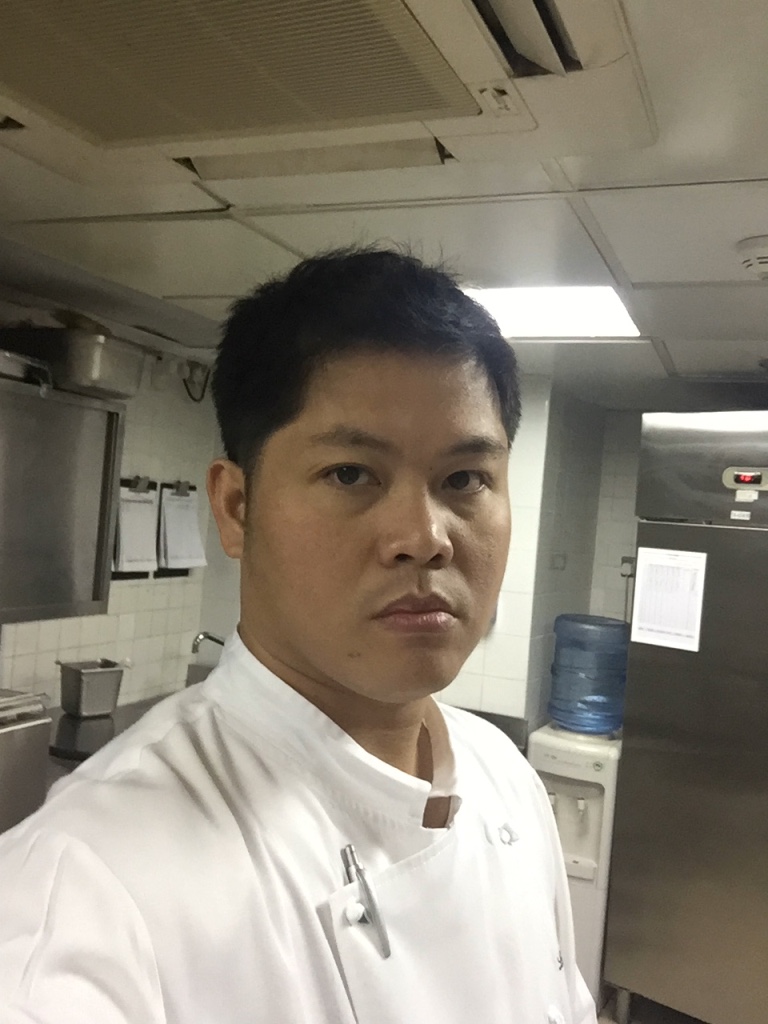 GEORGEGEORGE.357161@2freemail.com 	        							SOUS CHEFPERSONAL SUMMARY		A hardworking, pro-active sous chef with a positive attitude, passionate about food and quality. Possessing excellent organizational skills, highly efficient and methodical with a good eye for detail. KEY SKILLS AND COMPETENCES		Offering professional, friendly and proactive guest service In depth knowledge of supervising multiple levels of culinary staffHands on experience of advocating advance cooking techniques: Banquets, recipes, fine dining, menu development, catering, contemporary, Mediterranean, food preparation, food safety and butcheryFriendly personality with a 'can do' attitudeResponsible for stock control, purchasing and menu planningAbility to quickly identify and resolve problemsAble to work overtime at short notice if requiredEnsuring that all HACCP reports are maintained and monitored. CAREER HISTORYLe Royal Meridien Abu Dhabi 			Stratos Revolving Lounge Bar and GrillSous Chef 						May 2014 up to presentResponsible for the smooth, efficient running of the kitchen, including its routine operations, food preparation and production, as well as supervising kitchen staff. Duties:Assisting with the preparation of all food requirementKeeping all working areas and surfaces clean and tidy.Ensuring that all foods are produced in a safe and hygienic manner at all times. Making sure that foods are prepared and presented on time.Responsible for completing all audit and quality standards documentation. Cooking fresh food in a romantic and best commended European steak restaurant.Assisting with some administration duties and management of the team.Sometimes involved in catering for large conferences and banquets.Monitoring employee productivity & kitchen related costs to ensure efficiency. Dealing with any employee issues and queries.Making sure stock control and rotation procedures are implemented.Assisting with the training, management and development of the team. Grand Heritage Doha Hotel and Spa 		Figus Italian Restaurant/Flavors All Day DiningJunior Sous Chef					April 2011 -May 2014The Gramercy DIFC Dubai				Pub and Sport BarChef De Partie						Sep 2010 – April 2011 Maze Gordon Ramsay The Pearl			Contemporary Fine DiningChef De Partie						Mar 2010 – Sept. 2010Intercontinental Regency Bahrain 			Le Bistro All Day DiningDemi Chef de Partie  					July 2009 – Mar 2010 Emirates Palace Hotel Abu Dhabi 			In Room Dining/Mezzaluna Italian Restaurant Commis 1						Feb 2006 – May 2009ACADEMIC QUALIFICATIONSTertiary School					University of Cebu Philippines (UC)	Associate in HRM					1997 – March 2000 Secondary School					Bitoon National Vocational School (BNVS)	Drafting Major					1991 – March 1995AREAS OF EXPERTISE				   	TRAININGS AND SEMINARS ATTENDEDPlanning Menus & Production			Train the Trainers Program CertificateKitchen Management					Essential Food Safety Training Certificate (EFSTC) Banquets, Fine Dining & Classic Dishes		Fire Extinguisher Training, Safety and ProceduresWastage Control & Menu Development		Basic Food Hygiene Training Sanitation Technique					Skills Cert. Program for Banquet Servers and Set-UpsCleaning Kitchen EquipmentHealth and Safety ProceduresREFERENCES – Available upon request